Todos os autores deverão preencher as informações abaixo conforme os campos especificados. Esse anexo deverá ser incluído no sistema como documento suplementar em formato Microsoft Word, OpenOffice ou RTF. A partir da linha “licença de uso” o preenchimento é de responsabilidade da equipe editorial. Em caso de entrevista informar os dados do ENTREVISTADO e do ENTREVISTADOR.Diretrizes técnicas para preenchimento do presente formulário: Quando um autor é afiliado a mais de uma instância, cada afiliação deve ser identificada separadamente. Quando dois ou mais autores estão afiliados à mesma instância, a identificação da instância é feita uma única vez. Quando o autor não tem afiliação institucional se registra a afiliação indicando que se trata de pesquisador autônomo. Os nomes da universidade, instituto e departamento deverão ser apresentados por extenso e no idioma original da instituição ou na versão em inglês, quando o alfabeto não for latino. Os professores universitários devem indicar em sua situação acadêmica o estágio na progressão da carreira, por exemplo: Professor titularTÍTULO DA OBRAInserir o título completo da obra.Nome Nome do Meio SobrenomeMaior titulação acadêmicaUniversidade, Departamento, Cidade, Paísemail@email.br  https://orcid.org/0000-0002-1825-0097  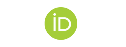 Nome Nome do Meio SobrenomeMaior titulação acadêmicaUniversidade, Departamento, Cidade, Paísemail@email.br  https://orcid.org/0000-0002-1825-0097Endereço de correspondência do principal autorEndereço para correspondência indicando Rua-Avenida, número, CEP, Cidade, Sigla do Estado, País. HISTÓRICO – uso exclusivo da revistaRecebido em: dia-mês-ano – Aprovado em: dia-mês-anoAGRADECIMENTOS Inserir os agradecimentos a pessoas que contribuíram com a realização do manuscrito.CONTRIBUIÇÃO DE AUTORIA	Os papéis descrevem a contribuição específica de cada colaborador para a produção acadêmica inserir os dados dos autores conforme exemplo, excluindo o que não for aplicável.  Iniciais dos primeiros nomes acrescidas com o último Sobrenome, conforme exemplo.Concepção e elaboração do manuscrito: L. S. Sobrenome, J. T. Sobrenome, A. P. Sobrenome Coleta de dados: L. S. Sobrenome, J. T. Sobrenome, A. P. Sobrenome Análise de dados: L. S. Sobrenome, J. T. SobrenomeDiscussão dos resultados: J. T. SobrenomeRevisão e aprovação: A. P. SobrenomeCaso necessário veja outros papéis em: https://casrai.org/credit/ Usar a frase “Todos os autores contribuíram coletivamente”, caso tenha sido uma contribuição compartilhada.FINANCIAMENTOInserir a fonte de apoio na forma de bolsa, equipamentos, produtos ou recursos, indicar a instituição que financiou a pesquisa, o número do projeto/processo e anexar a comprovação em documento suplementar. Caso não tenha recebido mencionar: Não se aplica. CONSENTIMENTO DE USO DE IMAGEMQuando a imagem de terceiros no artigo, informar e anexar como documento suplementar o registro da autorização de uso. Foi obtido o consentimento escrito dos participantes.  Usar “Não se aplica” quando: as imagens sejam de domínio público, do próprio autor no caso de imagens de prédios em locais públicos, paisagens, etc, exceto quando a pessoa aparecer na foto. APROVAÇÃO DE COMITÊ DE ÉTICA EM PESQUISA	Informar se teve ou não aprovação do comitê de ética, número de processo e data, anexar o o documento comprobatório como suplementar. Quando a pesquisa não ter necessidade de aprovação em comitê de ética, informar: não se aplica.CONFLITO DE INTERESSES	Informar conflitos de interesse: financeiros, pessoais, entre possíveis revisores e editores, possíveis vieses temáticos. Para mais informações:  https://www.abecbrasil.org.br/arquivos/whitepaper_CSE.pdf   LICENÇA DE USO – uso exclusivo da revistaOs autores cedem à Em Tese os direitos exclusivos de primeira publicação, com o trabalho simultaneamente licenciado sob a Licença Creative Commons Attribution 4.0 Internacional (CC BY). Estra licença permite que terceiros remixem, adaptem e criem a partir do trabalho publicado, atribuindo o devido crédito de autoria e publicação inicial neste periódico. Os autores têm autorização para assumir contratos adicionais separadamente, para distribuição não exclusiva da versão do trabalho publicada neste periódico (ex.: publicar em repositório institucional, em site pessoal, publicar uma tradução, ou como capítulo de livro), com reconhecimento de autoria e publicação inicial neste periódico.PUBLISHER – uso exclusivo da revistaUniversidade Federal de Santa Catarina. Programa de Pós-Graduação em Sociologia Política. Publicado no Portal de Periódicos UFSC. As ideias expressadas neste artigo são de responsabilidade de seus autores, não representando, necessariamente, a opinião dos editores ou da universidade.Esse documento não deve ser impresso e digitalizado, aconselhamos a digitalização apenas da assinatura dos autores e inclusão no presente documento. Todas as assinaturas dos autores devem constar neste mesmo documento. Os editores desta revista, garantem que irão alterar somente o conteúdo de responsabilidade da revista, assim como os autores só irão acrescentar conteúdos referente a suas responsabilidades.Incluir a assinatura digitalizada de todos os autores: Autor 1: nome completo e assinatura em imagemAutor 2: nome completo e assinatura em imagemAutor 3: nome completo e assinatura em imagem